УВЕДОМЛЕНИЕо проведении публичных слушанийУважаемые жители Елизовского городского поселения!Комиссия по подготовке проекта Правил землепользования и застройки Елизовского городского поселения информирует о проведении публичных слушаний по проекту муниципального нормативного правового акта «О внесении изменений в муниципальный нормативный правовой акт «Правила землепользования и застройки Елизовского городского поселения Елизовского района Камчатского края» от 12.09.2011 № 10-НПА», которые будут проводиться 15 июля 2014 года                        в 16 часов 00 минут по адресу: г. Елизово, ул. Виталия Кручины, д. 19 а, третий этаж – зал заседаний Собрания депутатов Елизовского городского поселения, по следующим вопросам повестки дня:Внесение изменений в раздел 1 Правил землепользования и застройки Елизовского городского поселения, в части дополнения ст. 13 положениями в отношении объектов капитального строительства, введенных в эксплуатацию до утверждения Правил землепользования и застройки Елизовского городского поселения.Установление территориальной зоны объектов непищевой промышленности (ПР 1) по границам земельного участка с кадастровым номером 41:05:0101005:1508, расположенного по ул. Магистральная, д. 2 в г. Елизово (в целях приведения земельного участка под зданием кузницы в соответствие с градостроительным регламентом).Изменение части территории общего пользования (улично-дорожная сеть), расположенной в границах формируемого земельного участка в кадастровом квартале 41:05:0101001, ориентировочной площадью 11317 кв.м., на территориальную зону естественного ландшафта (ЕЛ) (в целях оформления земельного участка, расположенного по ул. Ленина в г. Елизово под объекты благоустройства).Установление территориальной зоны застройки индивидуальными жилыми домами (Ж 1) по границам формируемого земельного участка по ул. Расковой, д. 16 в г. Елизово, ориентировочной площадью 738 кв.м., смежного с земельным участком с кадастровым номером 41:05:0101006:23 (в целях оформления земельного участка под индивидуальным жилым домом).Установление территориальной зоны объектов транспортного обслуживания (ТИ 2) по границам формируемого земельного участка, ориентировочной площадью 2010 кв.м., смежного с земельными участками с кадастровыми номерами 41:05:0101005:301 и 41:05:0101005:1350 (в целях устройства автостоянки для хранения и продажи автомобилей в районе 30 км. г. Елизово).Изменение части территориальной зоны естественного ландшафта (ЕЛ), расположенной в границах формируемого земельного участка по ул. Ленина, д. 41 в г. Елизово, на территориальную зону застройки многоэтажными жилыми домами (Ж 4) (в целях оформления земельного участка под многоквартирным жилым домом).Дополнение градостроительного регламента территориальной зоны сельскохозяйственных угодий (СХЗ 1) условно разрешенным видом использования «для ведения крестьянского (фермерского) хозяйства».Дополнение  градостроительных регламентов территориальных зон Ж 2, Ж 3, Ж 4, ОДЗ 1, ОДЗ 2, ОДЗ 3, ОДЗ 4, ПР 1, ПР 2, ПР 3, РЗ 1, РЗ 2 условно разрешенным видом использования «стоянки автомобильного транспорта».	Публичные слушания проводятся по инициативе заинтересованных лиц: Управления архитектуры и градостроительства администрации ЕГП – по первому и восьмому вопросам; Кашурина К.В. – по второму вопросу; Куркина И.А. – по третьему вопросу; Прусакова В.С. – по четвертому вопросу; Черниковой Р.Г. – по пятому вопросу; Управления архитектуры, градостроительства, земельных отношений и природопользования администрации Елизовского муниципального района - по шестому вопросу; Абих А.Б. – по седьмому вопросу.Предложения и замечания относительно указанных вопросов публичных слушаний, жители Елизовского городского поселения или юридические лица могут представить до 14 июля 2014 года по адресу: г. Елизово, ул. Виталия Кручины, д. 20, каб. 23 или по тел./факсу 7-30-16, по данному адресу и телефону Вам также может быть предоставлена интересующая Вас информация по указанным публичным слушаниям.Просьба к жителям Елизовского городского поселения принять участие в                               публичных слушаниях.                           Приложение: проект МНПА с приложениями на 8 стр.16 июня 2014 года                                                                                      Комиссия по подготовке проекта Правил землепользования и застройки                                                    Елизовского городского поселенияПРОЕКТподготовлен на основании постановления администрации Елизовского городского поселения № 456-п от 11.06.2014 года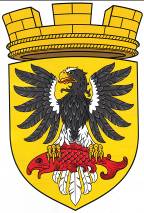 ЕЛИЗОВСКИЙ МУНИЦИПАЛЬНЫЙ РАЙОН«ЕЛИЗОВСКОЕ ГОРОДСКОЕ ПОСЕЛЕНИЕ»Муниципальный нормативный правовой актО внесении изменений в муниципальный нормативный правовой акт «Правила землепользования и застройки Елизовского городского поселения Елизовского района Камчатского края» от 12.09.2011 № 10-НПАПринят Решением Собрания депутатов Елизовского городского поселения  №_____ от __________________      Статья 1. Внести в муниципальный нормативный правовой акт «Правила землепользования и застройки Елизовского городского поселения Елизовского района Камчатского края» от 12.09.2011 № 10-НПА, принятые Решением собрания депутатов Елизовского городского поселения от 07.09.2011 года №126, следующие изменения:В Разделе I порядок применения Правил землепользования и застройки и внесения в них изменений:статью 13, главы 4 дополнить частью 5 следующего содержания:        «Вновь образуемые земельные участки, расположенные в границах нескольких территориальных зон под существующими объектами капитального строительства, введенными в эксплуатацию до утверждения настоящих Правил, могут быть сформированы, если такие земельные участки не образуются из иных существующих земельных участков.          В случае формирования или использования земельных участков, расположенных под существующими объектами капитального строительства, введенными в эксплуатацию до утверждения настоящих Правил, если такие земельные участки попадают в границы нескольких территориальных зон, вид разрешенного использования таких земельных участков устанавливается муниципальным правовым актом администрации Елизовского городского поселения, в соответствии с градостроительным регламентом одной из имеющихся в границах такого земельного участка территориальных зон,  которому соответствуют такие объекты капитального строительства».   В Разделе II карта градостроительного зонирования: установить территориальную зону объектов непищевой промышленности (ПР 1) по границам земельного участка с кадастровым номером 41:05:0101005:1508, расположенного по ул. Магистральная, д. 2 в г. Елизово (приложение 1);изменить часть территории общего пользования (улично-дорожная сеть), расположенную в границах формируемого земельного участка в кадастровом квартале 41:05:0101001, ориентировочной площадью 11317 кв.м., на территориальную зону естественного ландшафта (ЕЛ) (приложение 2);установить территориальную зону застройки индивидуальными жилыми домами  (Ж 1) по границам формируемого земельного участка по ул. Расковой, д. 16 в г. Елизово, ориентировочной площадью 738 кв.м., смежного с земельным участком с кадастровым номером 41:05:0101006:23 (приложение 3);установить территориальную зону объектов транспортного обслуживания (ТИ 2) по границам формируемого земельного участка, ориентировочной площадью 2010 кв.м., смежного с земельными участками с кадастровыми номерами 41:05:0101005:301 и 41:05:0101005:1350 (приложение 4);изменить часть территориальной зоны естественного ландшафта (ЕЛ), расположенную в границах формируемого земельного участка по ул. Ленина, д. 41 в,  г. Елизово, на территориальную зону застройки многоэтажными жилыми домами (Ж 4) (приложение 5).В Разделе III градостроительные регламенты:  в пункте 3 градостроительного регламента территориальной зоны сельскохозяйственных угодий (СХЗ 1) исключить слова «нет.»;дополнить пункт 3 градостроительного регламента территориальной зоны сельскохозяйственных угодий (СХЗ 1) условно разрешенным видом использования «для ведения крестьянского (фермерского) хозяйства», следующего содержания:дополнить пункты 3 градостроительных регламентов территориальных зон Ж 2, Ж 3, Ж 4, ОДЗ 1, ОДЗ 2, ОДЗ 3, ОДЗ 4,               ПР 1, ПР 2, ПР 3, РЗ 1, РЗ 2 условно разрешенным видом использования «стоянки автомобильного транспорта», следующего содержания:       Статья 2.        Настоящий муниципальный нормативный правовой акт вступает в силу после его официального опубликования (обнародования).Глава Елизовскогогородского поселения						           А.А. Шергальдин№ ___ - НПА от «___» _________ 20__ годаПриложение 1 к проекту муниципального нормативного правового акта «О внесении изменений в муниципальный нормативный правовой акт «Правила землепользования и застройки Елизовского городского поселенияЕлизовского района Камчатского края» от 12.09.2011 № 10-НПА»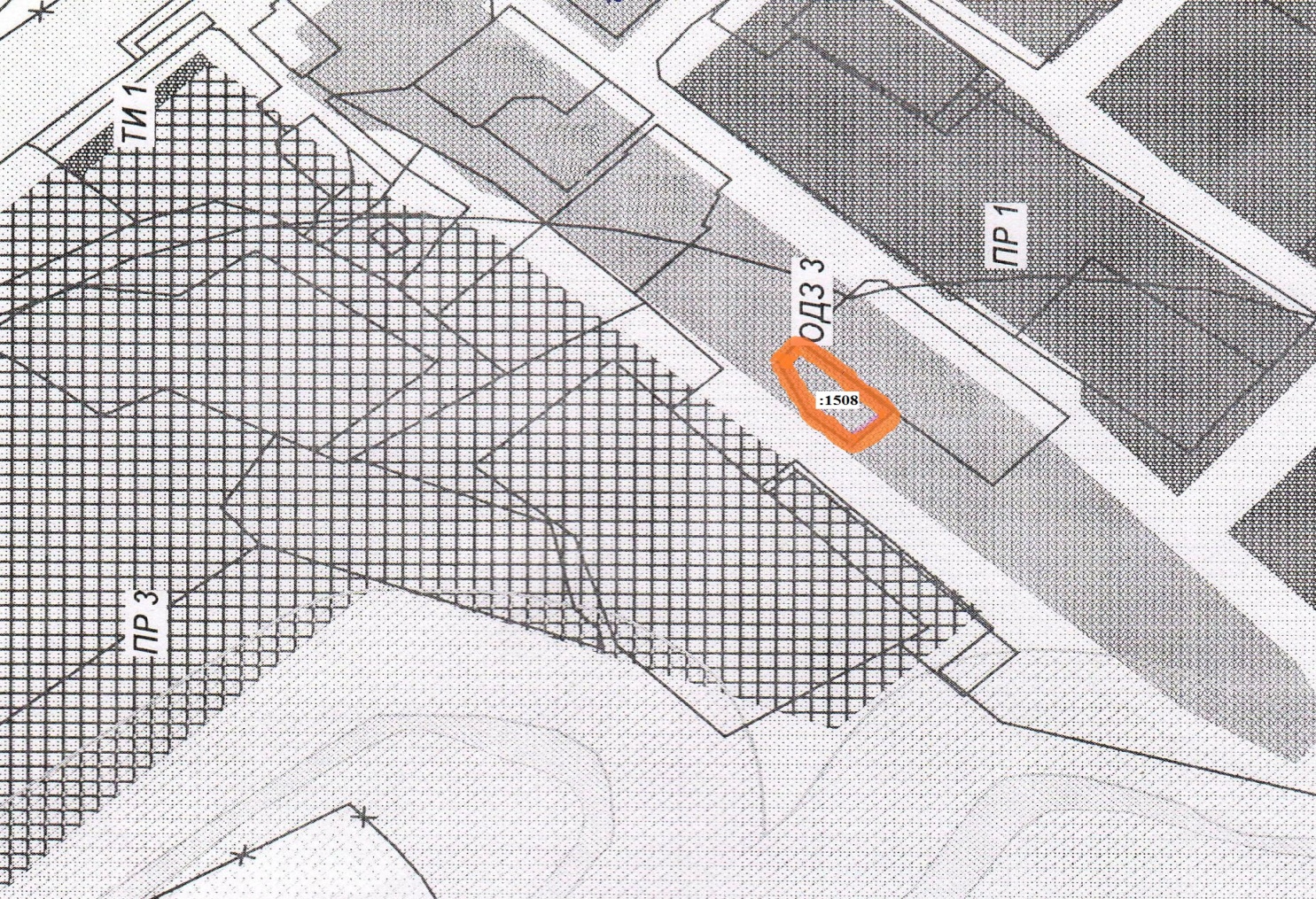                          Приложение 2	 к проекту муниципального нормативного правового акта «О внесении изменений в муниципальный нормативный правовой акт «Правила землепользования и застройки Елизовского городского поселенияЕлизовского района Камчатского края» от 12.09.2011 № 10-НПА»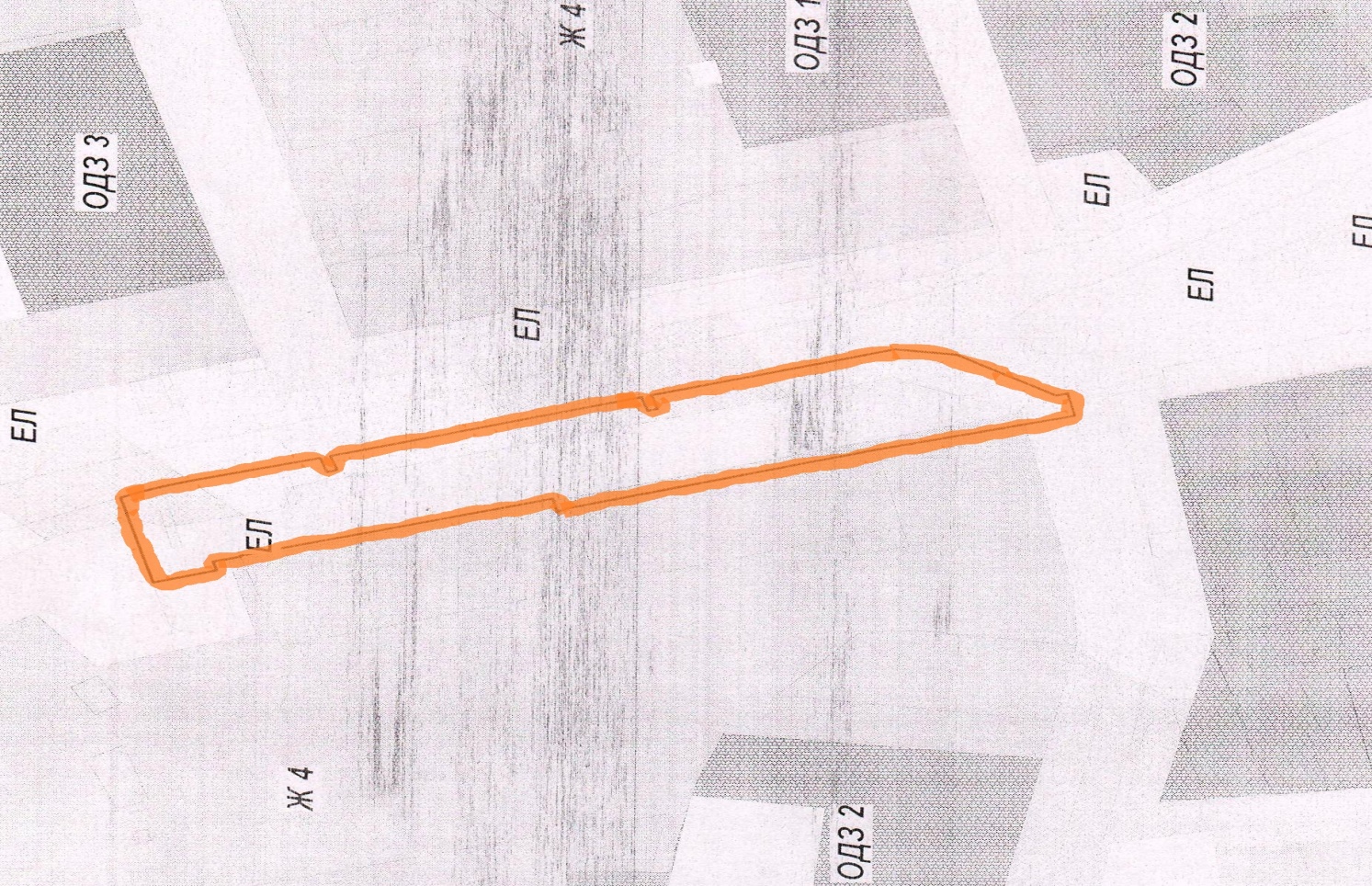 	Приложение 3 к проекту муниципального нормативного правового акта «О внесении изменений в муниципальный нормативный правовой акт «Правила землепользования и застройки Елизовского городского поселенияЕлизовского района Камчатского края» от 12.09.2011 № 10-НПА»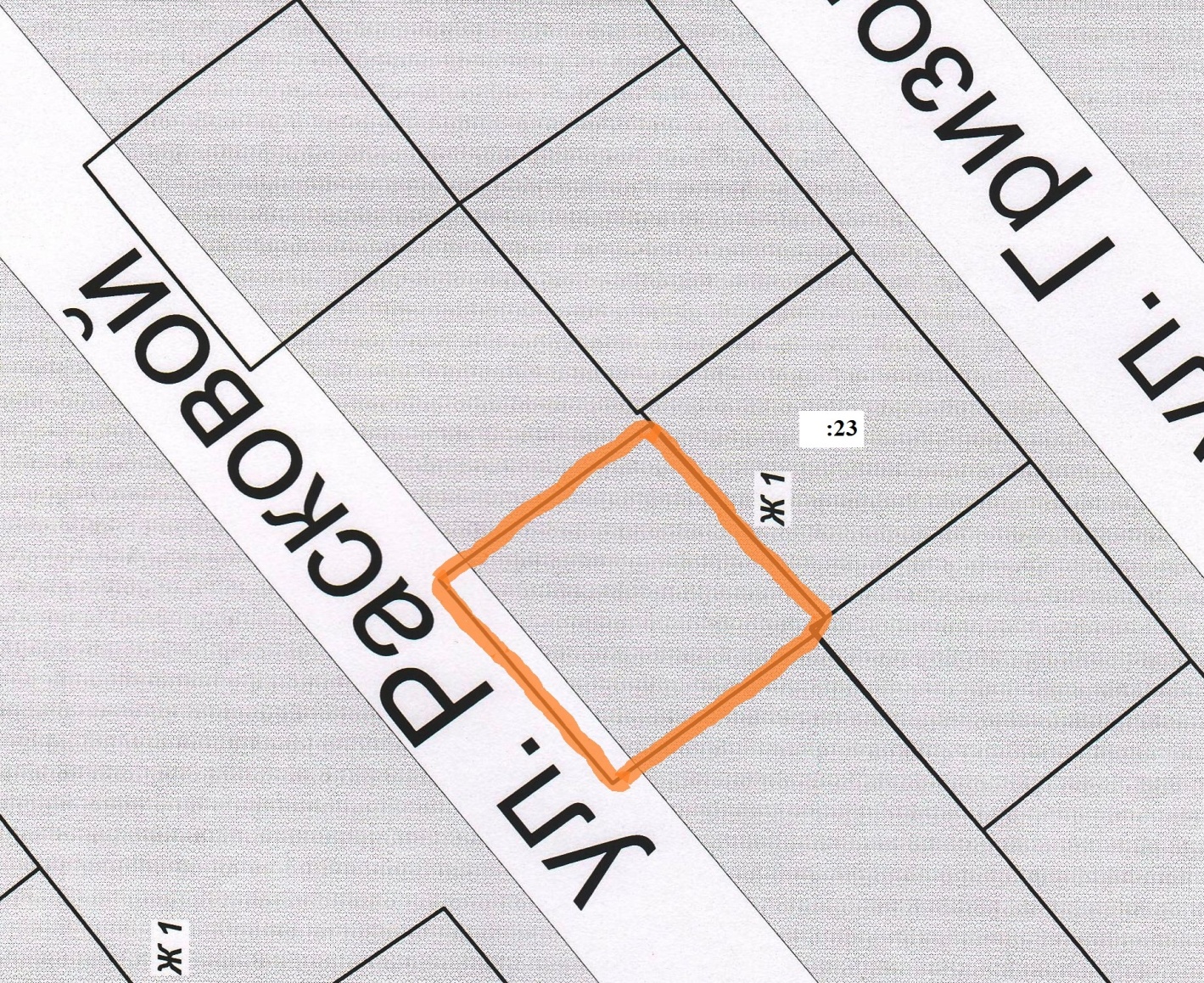 Приложение 4 к проекту муниципального нормативного правового акта «О внесении изменений в муниципальный нормативный правовой акт «Правила землепользования и застройки Елизовского городского поселенияЕлизовского района Камчатского края» от 12.09.2011 № 10-НПА»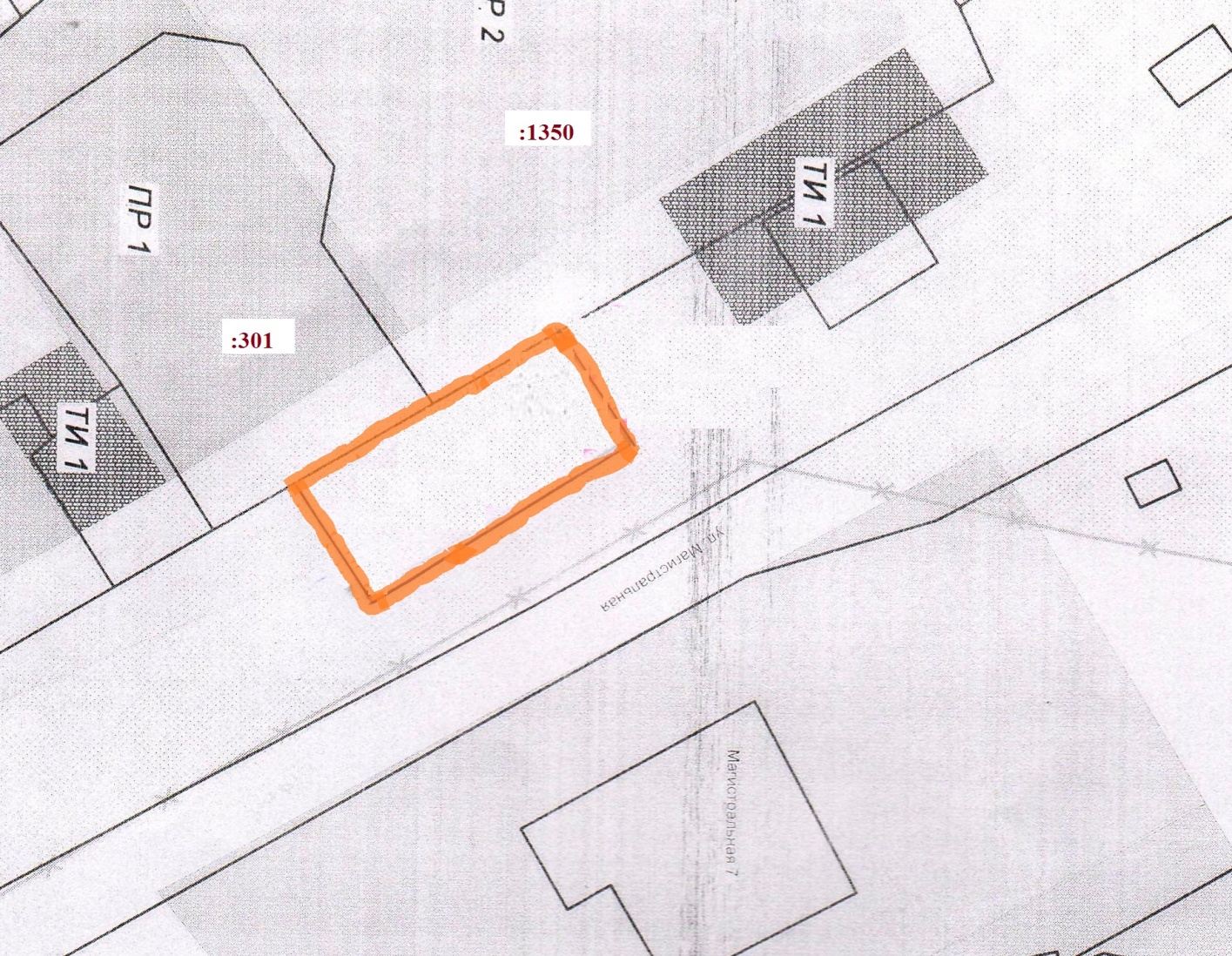 Приложение 5 к проекту муниципального нормативного правового акта «О внесении изменений в муниципальный нормативный правовой акт «Правила землепользования и застройки Елизовского городского поселенияЕлизовского района Камчатского края» от 12.09.2011 № 10-НПА»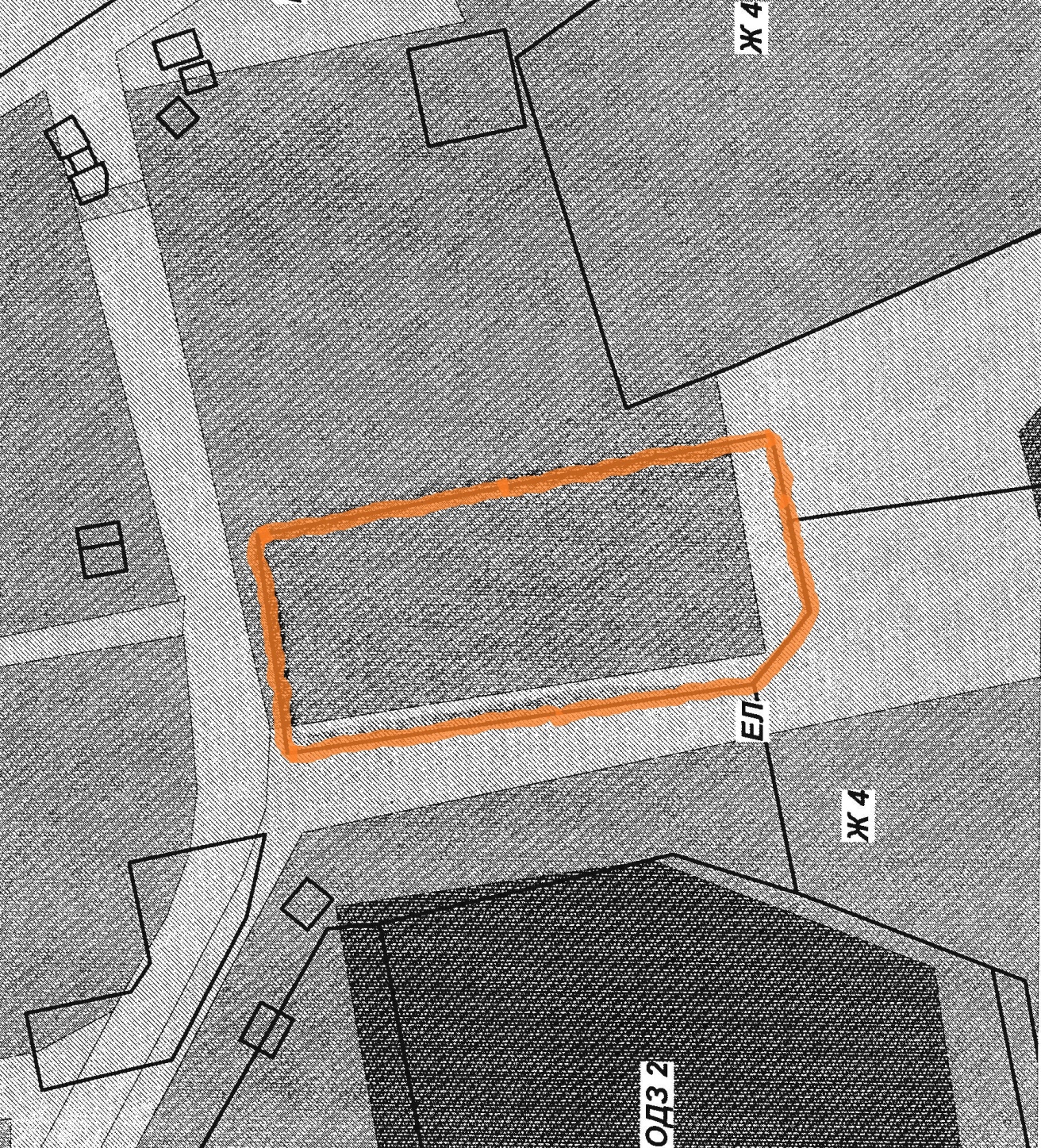 ВИДЫ РАЗРЕШЕННОГО ИСПОЛЬЗОВАНИЯ ЗЕМЕЛЬНЫХ УЧАСТКОВ И ОКСПРЕДЕЛЬНЫЕ РАЗМЕРЫ ЗЕМЕЛЬНЫХ УЧАСТКОВ И ПРЕДЕЛЬНЫЕ ПАРАМЕТРЫ РАЗРЕШЕННОГО СТРОИТЕЛЬСТВА, РЕКОНСТРУКЦИИ ОКСОГРАНИЧЕНИЯ ИСПОЛЬЗОВАНИЯ ЗЕМЕЛЬНЫХ УЧАСТКОВ И ОКСДля ведения крестьянского (фермерского) хозяйства.Этажность – до 3 эт.Отступ от красной линии – не менее 5 м.Минимальная площадь земельного участка – 1 ГаВ соответствии с действующими нормами, правилами и регламентами.ВИДЫ РАЗРЕШЕННОГО ИСПОЛЬЗОВАНИЯ ЗЕМЕЛЬНЫХ УЧАСТКОВ И ОКСПРЕДЕЛЬНЫЕ РАЗМЕРЫ ЗЕМЕЛЬНЫХ УЧАСТКОВ И ПРЕДЕЛЬНЫЕ ПАРАМЕТРЫ РАЗРЕШЕННОГО СТРОИТЕЛЬСТВА, РЕКОНСТРУКЦИИ ОКСОГРАНИЧЕНИЯ ИСПОЛЬЗОВАНИЯ ЗЕМЕЛЬНЫХ УЧАСТКОВ И ОКССтоянки автомобильного транспорта.Минимальная площадь земельного участка –  125 кв.м.В соответствии с действующими нормами, правилами и регламентами.